Formulario Núm. 2 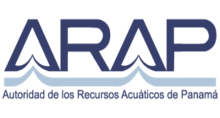 Núm.:______________AUTORIDAD DE LOS RECURSOS ACUÁTICOS DE PANAMÁDIRECCIÓN DE ADMINISTRACIÓN Y FINANZASDEPARTAMENTO DE TESORERÍASOLICITUD DE ALIMENTACIÓN / TRANSPORTEFecha de Solicitud:         	Dirección u Oficina:                                                         Depto.:             Nombre del Solicitante:                                          	       Cédula:Cargo:                                        Salario:                          Núm. Empleado: Lugar de Destino o Lugar de la Misión: Motivo de la Misión: Observaciones: DETALLE DE ALIMENTACIÓN Y/O TRANSPORTENota: Los pagos por laborar fuera de la jornada de trabajo, el servidor público deberá presentar nota autorizada por el director o por el superior del servidor público que justifica la labor a realizar y fotocopia del registro de asistencia.HORAS TRABAJADASHORAS TRABAJADASALIMENTACIÓNALIMENTACIÓNALIMENTACIÓNALIMENTACIÓNTRANSPORTETRANSPORTETRANSPORTETRANSPORTETotalFechaDetalleDes.Alm.CenaMonto (B/.)ColectivoSelectivoOtrosMonto (B/.)TotalTotales B/.Totales B/.TOTAL ALIMENTACIÓN  B/.__________TOTAL TRANSPORTEB/.__________TOTAL GASTOS                B/.__________Firma del solicitanteAprobado director o jefe inmediato       Director de Administración y FinanzasCódigos PresupuestariosB/.Depto. de Reg. y Control de PresupuestoDepto. de ContabilidadDepto. de TesoreríaOficina de Fiscalización General